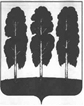 ДУМА БЕРЕЗОВСКОГО РАЙОНАХАНТЫ-МАНСИЙСКОГО АВТОНОМНОГО ОКРУГА – ЮГРЫ РЕШЕНИЕот 15 февраля 2021 года		                                                           № 667пгт. БерезовоО внесении изменений в решение Думы Березовского района от       24 декабря 2020 года № 646 «О бюджете Березовского района на 2021 год и плановый период 2022 и 2023 годов»Рассмотрев материалы, представленные администрацией Березовского района по уточнению бюджета на 2021 год и плановый период 2022 и 2023 годов, руководствуясь статьей 18 устава Березовского района, утвержденного решением Думы Березовского района от 15 апреля 2005 года № 338,Дума района РЕШИЛА:1. Внести в решение Думы Березовского района от 24 декабря 2020 года № 646 «О бюджете Березовского района на 2021 год и плановый период 2022 и 2023 годов» следующие изменения:1.1. Подпункты 1-3 пункта 1 статьи 1 изложить в следующей редакции:«1) прогнозируемый общий объем доходов бюджета района в сумме          4 154 756,5 тыс. рублей, в том числе безвозмездные поступления на 2021 год в сумме 3 799 716,3 тыс. рублей согласно приложению 1 к настоящему решению;2) общий объем расходов бюджета района в сумме 4 240 028,2 тыс. рублей;3) дефицит бюджета района в сумме 85 271,7 тыс. рублей.».1.2. В статье 3:1.2.1. в подпункте 1 пункта 6 цифры «6 000,0» заменить цифрами                          «6 549,7»; 1.2.2. в подпункте 1 пункта 9 цифры «698 962,2» заменить цифрами                               «695 475,0»; 1.2.3. подпункт 2-3 пункта 12 изложить в следующей редакции:«2) на 2022 год в сумме 44 997,9 тыс. рублей в том числе межбюджетные трансферты бюджету района из бюджетов поселений на осуществление части полномочий по решению вопросов местного значения в соответствии с заключенными соглашениями в сумме 0,0 тыс. рублей;3) на 2023 год в сумме 43 664,2 тыс. рублей в том числе межбюджетные трансферты бюджету района из бюджетов поселений на осуществление части полномочий по решению вопросов местного значения в соответствии с заключенными соглашениями в сумме 0,0 тыс. рублей.»;1.2.4. в подпункте 1 пункта 14 цифры «3 640,0» заменить цифрами                      «7 783,0».1.3. Пункт 6 статьи 5 изложить в следующей редакции:«6. Утвердить объем межбюджетных трансфертов, передаваемых бюджету района из бюджетов городских, сельских поселений на осуществление части полномочий по решению вопросов местного значения в соответствии с заключенными соглашениями на 2021 год в сумме 13 202,1 тыс. рублей, согласно приложению 25 к решению, на плановый период 2022 и 2023 годов в размере 0,0 тыс. рублей.».1.4. Приложение 1 «Доходы бюджета Березовского района на 2021 год» изложить в следующей редакции согласно приложению 1 к настоящему решению.1.5. Приложение 5 «Распределение бюджетных ассигнований по разделам, подразделам, целевым статьям (муниципальным программам Березовского района и непрограммным направлениям деятельности), группам и подгруппам видов расходов классификации расходов бюджета Березовского района на 2021 год» к решению изложить в следующей редакции согласно приложению 2 к настоящему решению.1.6. Приложение 6 «Распределение бюджетных ассигнований по разделам, подразделам, целевым статьям (муниципальным программам Березовского района и непрограммным направлениям деятельности), группам и подгруппам видов расходов классификации расходов бюджета Березовского района на плановый период 2022 и 2023 годов» к решению изложить в следующей редакции согласно приложению 3 к настоящему решению.1.7. Приложение 7 «Распределение бюджетных ассигнований по целевым статьям (муниципальным программам Березовского района и непрограммным направлениям деятельности), группам и подгруппам видов расходов классификации расходов бюджета Березовского района на 2021 год» к решению  изложить в следующей редакции согласно приложению 4 к настоящему решению.1.8. Приложение 8 «Распределение бюджетных ассигнований по целевым статьям (муниципальным программам Березовского района и непрограммным направлениям деятельности), группам и подгруппам видов расходов классификации расходов бюджета Березовского района на плановый период 2022-2023 годов» к решению  изложить в следующей редакции согласно приложению 5 к настоящему решению.1.9. Приложение 9 «Распределение бюджетных ассигнований по разделам и подразделам классификации расходов бюджета Березовского района на 2021 год» к решению изложить в следующей редакции согласно приложению 6 к настоящему решению.1.10. Приложение 10 «Распределение бюджетных ассигнований по разделам и подразделам классификации расходов бюджета Березовского района на плановый период 2022-2023 годы» к решению изложить в следующей редакции согласно приложению 7 к настоящему решению.1.11. Приложение 11 «Ведомственная структура расходов бюджета Березовского района на 2021 год» к решению изложить в следующей редакции согласно приложению 8 к настоящему решению.1.12. Приложение 12 «Ведомственная структура расходов бюджета Березовского района на плановый период 2022 и 2023 годов» к решению изложить в следующей редакции согласно приложению 9 к настоящему решению.1.13. Приложение 15 «Распределение субсидий между главными распорядителями бюджетных средств на 2021 год» к решению изложить в следующей редакции согласно приложению 10 к настоящему решению.1.14. Приложение 19 «Расходы на объекты капитального строительства муниципальной собственности, софинансирование которых осуществляется за счет межбюджетных субсидий в составе ведомственной структуры расходов Березовского района на 2021 год» к решению изложить в следующей редакции согласно приложению 11 к настоящему решению.1.15. Приложение 21 «Смета муниципального дорожного фонда Березовского района  на 2021 год» к решению изложить в следующей редакции согласно приложению 12 к настоящему решению.1.16. Приложение 30 «Источники внутреннего финансирования дефицита бюджета Березовского района на 2021 год» к решению изложить в следующей редакции согласно приложению 13 к настоящему решению.2. Опубликовать решение в газете «Жизнь Югры» и разместить на официальном сайте органов местного самоуправления Березовского района.3. Настоящее решение вступает в силу после его официального опубликования.Председатель ДумыБерезовского района                                                                        В.П. НовицкийИсполняющий обязанности главы Березовского района                                                                    С.Н. Титов